References and supporting documentation available upon request.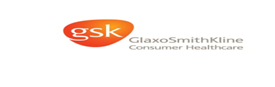 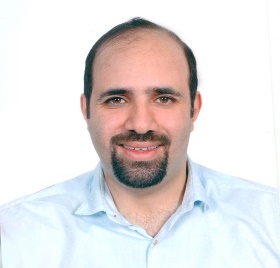 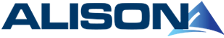 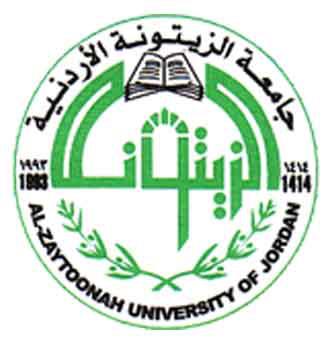 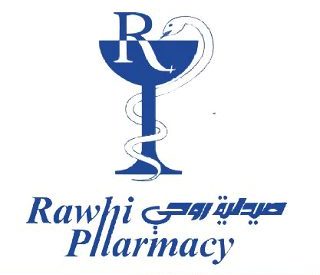 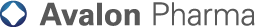 